Year 4 Summer Term HomeworkTo be handed in before Wednesday 19th July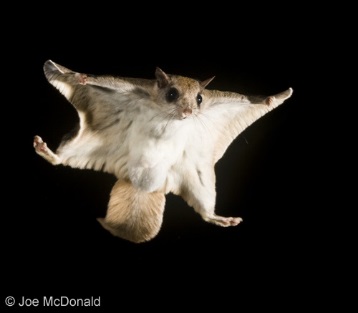 Design a new creature which you believe could live on our planet. Explain why it has the features you have chosen for it(eg. night vision, webbed feet).OR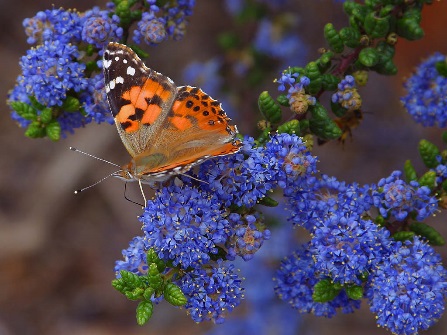 Collect information about the plants/grasses or the wildlife found in your garden or a patch of land near you (perhaps focus on a 1 metre squared area). Present your information any way you choose.